الملاحق: 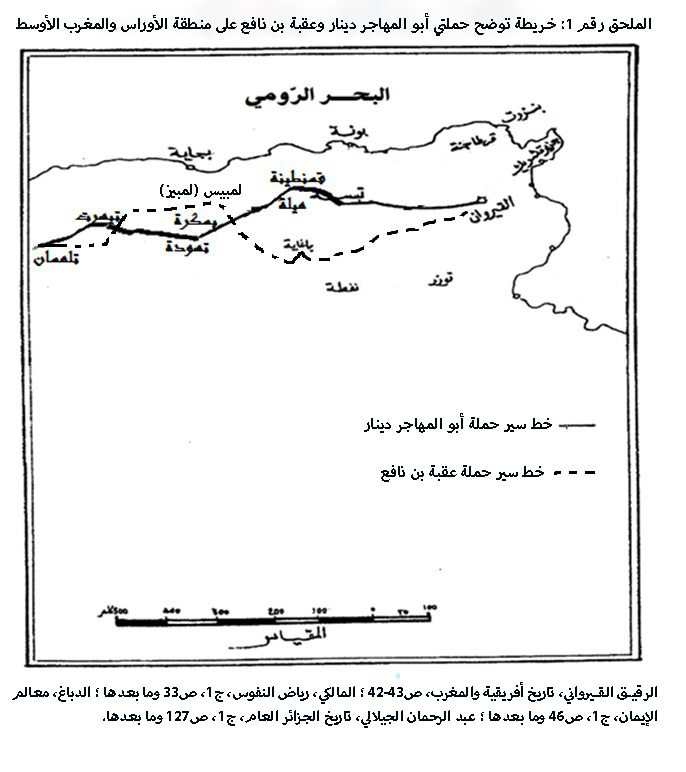 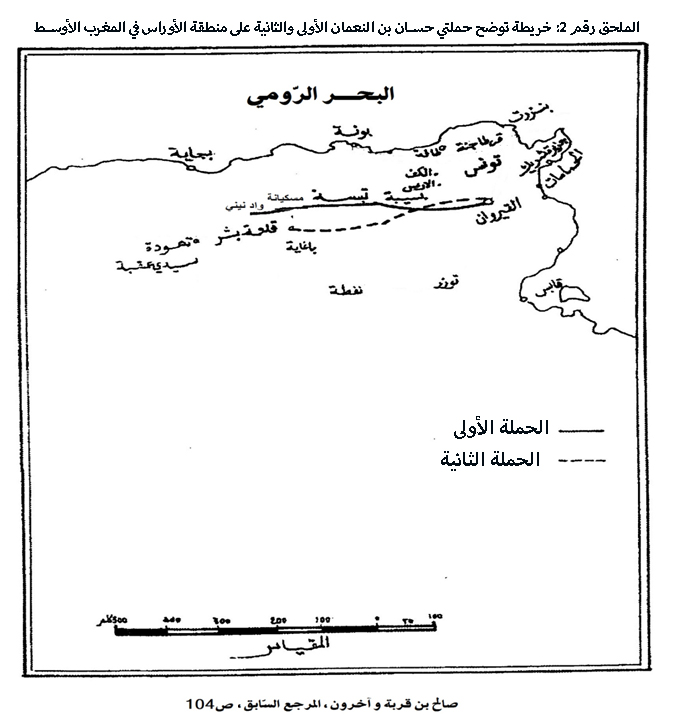 